Муниципальное общеобразовательное учреждениеСмоленская основная школаТочка Роста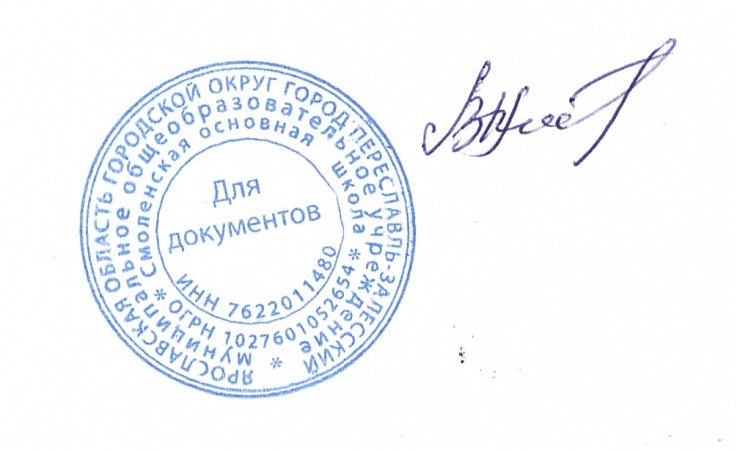                                                                                                 Утверждаю:                                                                                                Директор школы                                                                                                                Подпись______________                                                                                                                Дата 31.08.22 г.Рабочая программаПО ТЕХНОЛОГИИ с включением новых  технологических модулей «РОБОТОТЕХНИКА» и «КОМПЬЮТЕРНАЯ ГРАФИКА»(на основе Концепции преподавания предметной области «Технология», ФГОС ООО в условиях сетевого взаимодействия).для учащихся 7  класса                                                         Учитель:   Питерцева С.Г.                                                                                                                                 Ярославская обл. Городской округ г. Переславль-Залесскийс. Смоленское2022 г.ПОЯСНИТЕЛЬНАЯ ЗАПИСКАРабочая программа по предмету «Технология» для 7 класса является частью ООП ООО, реализующейся в МОУ Смоленской ОШ.Программа составлена на основе:Федерального государственного образовательного стандарта основного общего образования, утвержденного приказом Министерства просвещения Российской Федерации от 31 мая 2021 г. N 287 (Зарегистрирован Министерством юстиции Российской Федерации 5 июня 2021 г. регистрационный N 64101).Примерной основной образовательной программы основного общего образования (одобренной решением федерального учебно – методического объединения по общему образованию, протокол 1/22 от 18.03.2022г).Примерной рабочей программы основного общего образования по Технологии, одобренной решением федерального учебно-методического объединения по общему образованию (протокол от 25 августа 2022 г. № 5/22)Примерной рабочей программы воспитания для общеобразовательных организаций, одобренной решением федерального учебно-методического объединения по общему образованию (протокол от 23 июня 2022 г. № 3/22)Основной общеобразовательной программы основного общего образования МОУ Смоленская ОЩУчебного плана МОУ Смоленская ОШ на текущий учебный годКонцепции преподавания учебного предмета «Технология» в образовательных организациях Российской Федерации, реализующих основные общеобразовательные программы, на 2020–2024 годы, утверждена на заседании Коллегии Министерства просвещения Российской Федерации 24 декабря 2018 года»Характеристика учебного предмета «Технология»Учебный предмет «Технология» в современной школе интегрирует знания по разным предметам учебного плана и становится одним из базовых для формирования у обучающихся функциональной грамотности, технико-технологического, проектного, креативного и критического мышления на основе практико-ориентированного обучения и системно-деятельностного подхода в реализации содержания. Предмет обеспечивает обучающимся вхождение в мир технологий, в том числе: материальных, информационных, коммуникационных, когнитивных и социальных. В рамках освоения предмета происходит приобретение базовых навыков работы с современным технологичным оборудованием, освоение современных технологий, знакомство с миром профессий, самоопределение и ориентацияобучающихся в сферах трудовой деятельности.Различные виды технологий, в том числе обозначенные в Национальной технологической инициативе, являются основой инновационного развития внутреннего рынка, устойчивого положения России на внешнем рынке.Учебный предмет «Технология» раскрывает содержание, адекватно отражающее смену жизненных реалий и формирование пространства профессиональной ориентации и самоопределения личности, в том числе: компьютерное черчение, промышленный дизайн; 3D-моделирование, прототипирование, технологии цифрового производства в области обработки материалов, аддитивные технологии; нанотехнологии; робототехника и системы автоматического управления; технологии электротехники, электроники и электроэнергетики; строительство; транспорт; агро- и биотехнологии; обработка пищевых продуктов .Программа предмета «Технология» конкретизирует содержание, предметные, метапредметные и личностные результаты, которые должны обеспечить требование федерального государственного образовательного стандарта.Обновлённое содержание   и   активные   и   интерактивные   методы   обучения   по   предмету«Технология» должны обеспечить вхождение обучающихся в цифровую экономику, развивать системное представление об окружающем мире, воспитывать понимание ответственности за применение различных технологий — экологическое мышление, обеспечивать осознанный выбор дальнейшей траектории профессионального и личностного развития.ЦЕЛИ И ЗАДАЧИ ИЗУЧЕНИЯ ПРЕДМЕТНОЙ ОБЛАСТИ «ТЕХНОЛОГИЯ» В ОСНОВНОМ ОБЩЕМ ОБРАЗОВАНИИОсновной целью освоения предмета «Технология» является формирование технологической грамотности, глобальных компетенций, творческого мышления, необходимых для перехода к новым приоритетам научно-технологического развития Российской Федерации.Задачами курса технологии являются:овладение знаниями, умениями и опытом деятельности в предметной области «Технология» как необходимым компонентом общей культуры человека цифрового социума и актуальными для жизни в этом социуме технологиями;овладение трудовыми умениями и необходимыми технологическими знаниями по преобразованию материи, энергии и информации в соответствии с поставленными целями, исходя из экономических, социальных, экологических, эстетических критериев, а также критериев личной и общественной безопасности;формирование у обучающихся культуры проектной и исследовательской деятельности, готовности к предложению и осуществлению новых технологических решений;формирование у обучающихся навыка использования в трудовой деятельности цифровых инструментов и программных сервисов, а также когнитивных инструментов и технологий;развитие умений оценивать свои профессиональные интересы и склонности в плане подготовки к будущей профессиональной деятельности, владение методиками оценки своих профессиональных предпочтений.ОБЩАЯ ХАРАКТЕРИСТИКА УЧЕБНОГО ПРЕДМЕТА «ТЕХНОЛОГИЯ» В ОСНОВНОМ ОБЩЕМ ОБРАЗОВАНИИТехнологическое образование школьников носит интегративный характер и строится на неразрывной взаимосвязи с любым трудовым процессом и создаёт возможность применения научно- теоретических знаний в преобразовательной продуктивной деятельности; включении учащихся в реальные трудовые отношения в процессе созидательной деятельности; воспитании культуры личности во всех её проявлениях (культуры труда, эстетической, правовой, экологической, технологической и др.), самостоятельности, инициативности, предприимчивости; раз- витии компетенций, позволяющих учащимся осваивать новые виды труда и готовности принимать нестандартные решения .Основной методический принцип современного курса «Технология»: освоение сущности и структуры технологии неразрывно связано с освоением процесса познания — построения и анализа разнообразных моделей. Практико-ориентированный характер обучения технологии предполагает, что не менее 75 % учебного времени отводится практическим и проектным работам.Современный курс технологии построен по модульному принципу.Модуль — это относительно самостоятельная часть структуры образовательной программы по предмету «Технология», имеющая содержательную завершённость по отношению к планируемым предметным результатам обучения за уровень обучения (основного общего образования).Модульная рабочая программа по предмету «Технология» — это система логически завершённых блоков (модулей) учебного материала, позволяющих достигнуть конкретных образовательных результатов за уровень образования (в соответствии с ФГОС ООО), и предусматривающая разные образовательные траектории её реализации.Модульная рабочая программа включает инвариантные (обязательные) модули и вариативные. Организации вправе самостоятельно определять последовательность модулей и количество часов для освоения обучающимися модулей учебного предмета «Технология» (с учётом возможностей материально-технической базы организации и специфики региона).Образовательная программа или отдельные модули могут реализовываться на базе других организаций (например, дополнительного образования детей, Кванториуме, IT-кубе и др.) на основе договора о сетевом взаимодействии.Модуль «Производство и технологии»Модуль «Производство и технология» является общим по отношению к другим модулям, вводящим учащихся в мир техники, технологий и производства. Все основные технологические понятия раскрываются в модуле в системном виде, чтобы потом осваивать их на практике в рамках других инвариантных и вариативных модулях.Особенностью современной техносферы является распространение технологического подхода на когнитивную область. Объектом технологий становятся фундаментальные составляющие цифрового социума: данные, информация, знание. Трансформация данных в информацию и информации в знание в условиях появления феномена «больших данных» является одной из значимых и востребованных в профессиональной сфере технологий.Освоение содержания данного модуля осуществляется на протяжении всего курса «Технология» с 5 по 9 класс. Содержание модуля построено на основе последовательного погружения учащихся в технологические процессы, технические системы, мир материалов, производство и профессиональную деятельность. Фундаментальным процессом для этого служит смена технологических укладов и 4-я промышленная революция, благодаря которым растёт роль информации как производственного ресурса и цифровых технологий.Модуль «Технологии обработки материалов и пищевых продуктов»В модуле на конкретных примерах представлено освоение технологий обработки материалов по единой схеме: историко-культурное значение материала, экспериментальное изучение свойств материала, знакомство с инструментами, технологиями обработки, организация рабочего места, правила безопасного использования инструментов и приспособлений, экологические последствия использования материалов и применения технологий, а также характеризуются профессии людей, непосредственно связанные с получением и обработкой данных материалов . Изучение материалов и технологий предполагается в процессе выполнения учебного проекта, результатом которого будет продукт-изделие, изготовленный обучающимися. Модуль может быть представлен как проектный цикл по освоению технологии обработки материалов.Модуль «Компьютерная графика. Черчение»При освоении данного модуля обучающиеся осваивают инструментарий создания и исследования моделей, знания и умения, необходимые для создания и освоения новых технологий, а также продуктов техносферы.Содержание модуля «Компьютерная графика. Черчение» может быть представлено, в том числе, и отдельными темами или блоками в других модулях. Ориентиром в данном случае будут планируемые результаты за год обучения.Модуль «Робототехника»В этом модуле наиболее полно реализуется идея конвергенции материальных и информационных технологий. Важность данного модуля заключается в том, что при освоении формируются навыки работы с когнитивной составляющей (действиями, операциями и этапами), которые в современном цифровом социуме приобретают универсальный характер.Модуль «Робототехника» позволяет в процессе конструирования, создания действующих моделей роботов, интегрировать разные знания о технике и технических устройствах, электронике, программировании, фундаментальные знания, полученные в рамках школьных предметов, а также дополнительного образования и самообразования.Модуль «3D-моделирование, прототипирование, макетирование»Этот модуль в значительной мере нацелен на реализацию основного методического принципа модульного курса «Технология»: освоение технологии идёт неразрывно с освоением методологии познания, основой которого является моделирование. При этом связь технологии с процессом познания носит двусторонний характер: анализ модели позволяет выделить составляющие её элементы и открывает возможность использовать технологический подход при построении моделей, необходимых для познания объекта. Модуль играет важную роль в формировании знаний и умений, необходимых для проектирования и усовершенствования продуктов (предметов), освоения и создания технологий.МЕСТО УЧЕБНОГО ПРЕДМЕТА «ТЕХНОЛОГИЯ» В УЧЕБНОМ ПЛАНЕУчебный предмет «Технология» является обязательным компонентом системы основного общего образования обучающихся, в 7 классе изучается два часа в неделю, общий объем составляет 68 часов. Воспитательный компонент урочной деятельности рабочей программы воспитания МОУ Смоленская ОШ отражен в календарно – тематическом планировании в пункте «Тема урока».Единство урочной и внеурочной деятельности реализуется черезпривлечение внимания обучающихся к ценностному аспекту изучаемых на уроках фактов,использование воспитательных возможностей содержания учебного предмета через подбор соответствующих текстов для чтения, задач для решения, проблемных ситуаций для обсуждения в классе;применение на уроке интерактивных форм работы учащихся;использование интеллектуальных игр, стимулирующих познавательную мотивацию учеников; где полученные на уроке знания дают учащимся возможность приобрести опыт ведения конструктивного диалога; групповой работы или работы в парах, которые учат школьников участию в команде и взаимодействию с другими детьми;инициирование и поддержка исследовательской деятельности школьников в рамках реализации ими индивидуальных и групповых исследовательских проектов, что дает им возможность приобретать навык самостоятельного решения теоретической проблемы, опыт публичного выступления перед аудиторией, аргументирования и отстаивания своей точки зрения.СОДЕРЖАНИЕ УЧЕБНОГО ПРЕДМЕТАМодуль «Производство и технологии»Создание технологий как основная задача современной науки. История развития технологий. Эстетическая ценность результатов труда. Промышленная эстетика. Дизайн.Народные ремёсла. Народные ремёсла и промыслы России.Цифровизация производства. Цифровые технологии и способы обработки информации.Управление	технологическими	процессами.	Управление	производством.	Современные	и перспективные технологии.Понятие высокотехнологичных отраслей. «Высокие технологии» двойного назначения.Разработка и внедрение технологий многократного использования материалов, технологий безотходного производства.Современная техносфера. Проблема взаимодействия природы и техносферы. Современный транспорт и перспективы его развития.Модуль «Технологии обработки материалов и пищевых продуктов»Технологии обработки конструкционных материаловОбработка древесины. Технологии механической обработки конструкционных материалов.Технологии отделки изделий из древесины.Обработка металлов. Технологии обработки металлов. Конструкционная сталь. Токарно- винторезный станок. Изделия из металлопроката. Резьба и резьбовые соединения. Нарезание резьбы. Соединение металлических деталей клеем. Отделка деталей.Пластмасса и другие современные материалы: свойства, получение и использование.Индивидуальный творческий (учебный) проект «Изделие из конструкционных и поделочных материалов».Технологии обработки пищевых продуктовРыба, морепродукты в питании человека. Пищевая ценность рыбы и морепродуктов. Виды промысловых рыб. Охлаждённая, мороженая рыба. Механическая обработка рыбы. Показатели свежести рыбы. Кулинарная разделка рыбы. Виды тепловой обработки рыбы. Требования к качеству рыбных блюд. Рыбные консервы.Мясо животных, мясо птицы в питании человека. Пищевая ценность мяса. Механическая обработка мяса животных (говядина, свинина, баранина), обработка мяса птицы. Показатели свежести мяса. Виды тепловой обработки мяса.Блюда национальной кухни из мяса, рыбы.Групповой проект по теме «Технологии обработки пищевых продуктов».Модуль «Робототехника»Промышленные и бытовые роботы, их классификация, назначение, использование.Программирование контроллера в среде конкретного языка программирования, основные инструменты и команды программирования роботов.Реализация на выбранном языке программирования алгоритмов управления отдельными компонентами и роботизированными системами.Анализ и проверка на работоспособность, усовершенствование конструкции робота.Учебный проект по робототехнике «Робототехнические проекты на базе электромеханической игрушки, контроллера и электронных компонентов».Модуль «3D-моделирование, прототипирование, макетирование»Виды и свойства, назначение моделей. Адекватность модели моделируемому объекту и целям моделирования.Понятие   о   макетировании.   Типы   макетов.   Материалы   и	инструменты для бумажного макетирования. Выполнение развёртки, сборка деталей макета. Разработка графической документации.Создание объёмных моделей с помощью компьютерных программ.Программы для просмотра на экране компьютера файлов с готовыми цифровыми трёхмерными моделями и последующей распечатки их развёрток.Программа для редактирования готовых моделей и последующей их распечатки. Инструменты для редактирования моделей.Модуль «Компьютерная графика. Черчение»Понятие о конструкторской документации. Формы  деталей и их конструктивные  элементы.Изображение и последовательность выполнения чертежа. ЕСКД. ГОСТ.Общие сведения о сборочных чертежах. Оформление сборочного чертежа. Правила чтения сборочных чертежей.Понятие графической модели.Применение компьютеров для разработки графической документации.Математические,	физические	и	информационные	модели.	Графические	модели.	Виды графических моделей.Количественная и качественная оценка модели.ПЛАНИРУЕМЫE РЕЗУЛЬТАТЫ ОСВОЕНИЯ УЧЕБНОГО ПРЕДМЕТА«ТЕХНОЛОГИЯ»НА УРОВНЕ ОСНОВНОГО ОБЩЕГО ОБРАЗОВАНИЯВ соответствии с ФГОС в ходе изучения предмета «Технология» учащимися предполагается достижение совокупности основных личностных, метапредметных и предметных результатов.Личностные результатыПатриотическое воспитание:проявление интереса к истории и современному состоянию российской науки и технологии; ценностное отношение к достижениям российских инженеров и учёных.Гражданское и духовно-нравственное воспитание:готовность к активному участию в обсуждении общественно значимых и этических проблем, связанных с современными технологиями, в особенности технологиями четвёртой промышленной революции;осознание важности морально-этических принципов в деятельности, связанной с реализацией технологий;освоение социальных норм и правил поведения, роли и формы социальной жизни в группах и сообществах, включая взрослые и социальные сообщества.Эстетическое воспитание:восприятие эстетических качеств предметов труда;умение создавать эстетически значимые изделия из различных материалов;понимание ценности отечественного и мирового искусства, народных традиций и народного творчества в декоративно-прикладном искусстве;осознание роли художественной культуры как средства коммуникации и самовыражения в современном обществе.Ценности научного познания и практической деятельности:осознание ценности науки как фундамента технологий; развитие интереса к исследовательской деятельности, реализации на практике достижений науки.Формирование культуры здоровья и эмоционального благополучия:осознание ценности безопасного образа жизни в современном технологическом мире, важности правил безопасной работы с инструментами;умение распознавать информационные угрозы и осуществлять защиту личности от этих угроз.Трудовое воспитание:уважение к труду, трудящимся, результатам труда (своего и других людей);ориентация на трудовую деятельность, получение профессии, личностное самовыражение в продуктивном, нравственно достойном труде в российском обществе;готовность к активному участию в решении возникающих практических трудовых дел, задач технологической и социальной направленности, способность инициировать, планировать и самостоятельно выполнять такого рода деятельность;умение ориентироваться в мире современных профессий; умение осознанно выбирать индивидуальную траекторию развития с учётом личных и общественных интересов, потребностей; ориентация на достижение выдающихся результатов в профессиональной деятельности.Экологическое воспитание:воспитание бережного отношения к окружающей среде, понимание необходимости соблюдения баланса между природой и техносферой;осознание пределов преобразовательной деятельности человека.Метапредметные результатыОсвоение содержания предмета «Технология» в основной школе способствует достижению метапредметных результатов, в том числе:Овладение универсальными познавательными действиямиБазовые логические действия:выявлять и характеризовать существенные признаки природных и рукотворных объектов; устанавливать существенный признак классификации, основание для обобщения и сравнения; выявлять закономерности и противоречия в рассматриваемых фактах, данных и наблюдениях,относящихся к внешнему миру; выявлять причинно-следственные связи при изучении природных явлений и процессов, а также процессов, происходящих в техносфере;самостоятельно	выбирать	способ	решения	поставленной	задачи,	используя	для	этого необходимые материалы, инструменты и технологии.Базовые исследовательские действия:использовать вопросы как исследовательский инструмент познания;формировать запросы к информационной системе с целью получения необходимой информации; оценивать полноту, достоверность и актуальность полученной информации;опытным путём изучать свойства различных материалов; овладевать навыками измерения величин с помощью измерительных инструментов, оценивать погрешность измерения, уметь осуществлять арифметические действия с приближёнными величинами;строить и оценивать модели объектов, явлений и процессов; уметь создавать, применять и преобразовывать знаки и символы, модели и схемы для решения учебных и познавательных задач;уметь оценивать правильность выполнения учебной задачи, собственные возможности её решения;прогнозировать поведение технической системы, в том числе с учётом синергетических эффектов.Работа с информацией:выбирать форму представления информации в зависимости от поставленной задачи; понимать различие между данными, информацией и знаниями;владеть начальными навыками работы с «большими данными»;владеть технологией трансформации данных в информацию, информации в знания.Овладение универсальными учебными регулятивными действиямиСамоорганизация:уметь самостоятельно определять цели и планировать пути их достижения, в том числе альтернативные, осознанно выбирать наиболее эффективные способы решения учебных и познавательных задач;уметь соотносить свои действия с планируемыми результатами, осуществлять контроль своей деятельности в процессе достижения результата, определять способы действий в рамках предложенных условий и требований, корректировать свои действия в соответствии с изменяющейся ситуацией;делать выбор и брать ответственность за решение.Самоконтроль (рефлексия):давать адекватную оценку ситуации и предлагать план её изменения;объяснять причины достижения (недостижения) результатов преобразовательной деятельности; вносить необходимые коррективы в деятельность по решению задачи или по осуществлениюпроекта;оценивать соответствие результата цели и условиям и при необходимости корректировать цель и процесс её достижения.Принятие себя и других:признавать своё право на ошибку при решении задач или при реализации проекта, такое же право другого на подобные ошибки.Овладение универсальными коммуникативными действиями.Общение:в ходе обсуждения учебного материала, планирования и осуществления учебного проекта; в рамках публичного представления результатов проектной деятельности;в ходе совместного решения задачи с использованием облачных сервисов;в ходе общения с представителями других культур, в частности в социальных сетях.Совместная деятельность:понимать и использовать преимущества командной работы при реализации учебного проекта; понимать необходимость выработки знаково-символических средств как необходимого условияуспешной проектной деятельности;уметь адекватно интерпретировать высказывания собеседника — участника совместной деятельности;владеть навыками отстаивания своей точки зрения, используя при этом законы логики; уметь распознавать некорректную аргументацию.Предметные результатыДля всех модулей обязательные предметные результаты:организовывать рабочее место в соответствии с изучаемой технологией;соблюдать правила безопасного использования ручных и электрифицированных инструментов и оборудования;грамотно и осознанно выполнять технологические операции в соответствии изучаемой технологией.Модуль «Производство и технологии»приводить примеры развития технологий;приводить примеры эстетичных промышленных изделий;называть и характеризовать народные промыслы и ремёсла России;называть производства и производственные процессы;называть современные и перспективные технологии;оценивать области применения технологий, понимать их возможности и ограничения;оценивать условия и риски применимости технологий с позиций экологических последствий;выявлять экологические проблемы;называть и характеризовать виды транспорта, оценивать перспективы развития;характеризовать технологии на транспорте, транспортную логистику.Модуль «Технологии обработки материалов и пищевых продуктов»исследовать и анализировать свойства конструкционных материалов;выбирать инструменты и оборудование, необходимые для изготовления выбранного изделия по данной технологии;применять технологии механической обработки конструкционных материалов;осуществлять доступными средствами контроль качества изготавливаемого изделия, находить и устранять допущенные дефекты;выполнять художественное оформление изделий;называть	пластмассы	и	другие	современные	материалы,	анализировать	их	свойства, возможность применения в быту и на производстве;осуществлять изготовление субъективно нового продукта, опираясь на общую технологическую схему;оценивать пределы применимости данной технологии, в том числе с экономических и экологических позиций;знать и называть пищевую ценность рыбы, морепродуктов продуктов; определять качество рыбы;знать и называть пищевую ценность мяса животных, мяса птицы; определять качество;называть и выполнять технологии приготовления блюд из рыбы,характеризовать технологии приготовления из мяса животных, мяса птицы;называть блюда национальной кухни из рыбы, мяса;характеризовать мир профессий, связанных с изучаемыми технологиями, их востребованность на рынке труда.Модуль «Робототехника»называть виды промышленных роботов, описывать их назначение и функции;назвать виды бытовых роботов, описывать их назначение и функции;использовать датчики и программировать действие учебного робота в зависимости от задач проекта;осуществлять робототехнические проекты, совершенствовать конструкцию, испытывать и презентовать результат проекта.Модуль «Компьютерная графика. Черчение»называть виды конструкторской документации;называть и характеризовать виды графических моделей;выполнять и оформлять сборочный чертёж;владеть ручными способами вычерчивания чертежей, эскизов и технических рисунков деталей;владеть автоматизированными способами вычерчивания чертежей, эскизов и технических рисунков;уметь читать чертежи деталей и осуществлять расчёты по чертежам.Модуль «3D-моделирование, прототипирование, макетирование»называть виды, свойства и назначение моделей;называть виды макетов и их назначение;создавать макеты различных видов, в том числе с использованием программного обеспечения;выполнять развёртку и соединять фрагменты макета;выполнять сборку деталей макета;разрабатывать графическую документацию;характеризовать мир профессий, связанных с изучаемыми технологиями макетирования, их востребованность на рынке труда.РАСПРЕДЕЛЕНИЕ ЧАСОВ ПО ИНВАРИАНТНЫМ МОДУЛЯМТЕМАТИЧЕСКОЕ ПЛАНИРОВАНИЕПОУРОЧНОЕ ПЛАНИРОВАНИЕПри разработке рабочей программы в тематическом планировании учтены возможности использования электронных (цифровых) образовательных ресурсов, являющихся учебно-методическими материалами (мультимедийныепрограммы, электронные учебники и задачники, электронные библиотеки, виртуальные лаборатории, игровые программы, коллекции цифровых образовательных ресурсов), используемыми для обучения и воспитания различных групп пользователей, представленными в электронном (цифровом) виде и реализующими дидактические возможности ИКТ, содержание которых соответствует законодательству об образовании.УЧЕБНО-МЕТОДИЧЕСКОЕ ОБЕСПЕЧЕНИЕ ОБРАЗОВАТЕЛЬНОГО ПРОЦЕССА ОБЯЗАТЕЛЬНЫЕ УЧЕБНЫЕ МАТЕРИАЛЫ ДЛЯ УЧЕНИКАТехнология. 7 класс/Казакевич В.М., Пичугина Г.В., Семёнова Г.Ю. и другие; под редакцией Казакевича В.М., Акционерное общество «Издательство «Просвещение»;МЕТОДИЧЕСКИЕ МАТЕРИАЛЫ ДЛЯ УЧИТЕЛЯТехнология. Производство и технологии: 7-9 классы: учебник/ Бешенков С.А., Шутикова М.И., Неустроев С.С. и другие. М.: «Просвещение», 2022Технология. Технологии обработки материалов, пищевых продуктов: 7-9 классы: учебник/ Бешенков С.А., Шутикова М.И., Неустроев С.С. и другие. М.: «Просвещение», 2021Технология. 3D-моделирование и прототипирование: 7 класс: учебник / Копосов Д.Г. М.:«Просвещение», 2021ЦИФРОВЫЕ ОБРАЗОВАТЕЛЬНЫЕ РЕСУРСЫ И РЕСУРСЫ СЕТИ ИНТЕРНЕТРоссийская электронная школа (РЭШ) https://resh.edu.ru Цифровой образовательный ресурс ЯКласс https://www.yaklass.ru/ Образовательная онлайн-платформа Учи.ру https://uchi.ru/МАТЕРИАЛЬНО-ТЕХНИЧЕСКОЕ ОБЕСПЕЧЕНИЕ ОБРАЗОВАТЕЛЬНОГО ПРОЦЕССА УЧЕБНОЕ ОБОРУДОВАНИЕУченические парты и стулья Стол учителя Демонстрационный столКлассная доска с набором приспособлений для крепления постеров и картинок. Настенная доска с набором приспособлений для крепления картинок.Компьютеры (ноутбуки) Мультимедийный проектор. Принтер лазерныйОБОРУДОВАНИЕ ДЛЯ ПРОВЕДЕНИЯ ПРАКТИЧЕСКИХ РАБОТВерстаки с тесками и выпиловочными столиками; Столярные и слесарные инструменты;Наборы робототехнических конструкторов, Ноутбуки,Электрические плиты, Кухонный инвентарь, Мойки,Миксер, БлендерМодулиКоличество часов в 7 классеИнвариантные модули68Производство и технологии8Технологии обработки материалов, пищевых продуктов Технологии обработки конструкционных материалов Технологии обработки пищевых продуктов26Технологии обработки материалов, пищевых продуктов Технологии обработки конструкционных материалов Технологии обработки пищевых продуктов16Технологии обработки материалов, пищевых продуктов Технологии обработки конструкционных материалов Технологии обработки пищевых продуктов10Компьютерная графика, черчение8Робототехника143D-моделирование, прототипирование, макетирование12Вариативные модули (по выбору ОО)Не более 30 % от общего количества часовВсего68№ п/пНаименование разделов и тем программыКоличество часовКоличество часовКоличество часовДата изученияВиды деятельностиВиды, формы контроляЭлектронные (цифровые) образовательн ые ресурсыЭлектронные (цифровые) образовательн ые ресурсы№ п/пНаименование разделов и тем программывсег оконтроль ные работыпрактичес кие работыДата изученияВиды деятельностиВиды, формы контроляЭлектронные (цифровые) образовательн ые ресурсыЭлектронные (цифровые) образовательн ые ресурсыМодуль Производство и технологияМодуль Производство и технологияМодуль Производство и технологияМодуль Производство и технологияМодуль Производство и технологияМодуль Производство и технологияМодуль Производство и технологияМодуль Производство и технологияМодуль Производство и технологияМодуль Производство и технология1.1.Промышленная эстетика. Дизайн. Народные ремёсла. Промышленная эстетика и законы красоты как знания, необходимые каждому человеку.201первая неделя сентябряАналитическая деятельность:знакомиться с развитием современных технологий; приводить примеры технологий, оказавших влияние на современную науку;называть источники развития технологий; характеризовать виды ресурсов, место ресурсов в проектировании и реализации технологического процесса;изучать примеры эстетичных промышленных изделий;называть и характеризовать народные промыслы и ремёсла России.Практическая деятельность:описывать технологию создания изделия народного промысла из древесины, металла, текстиля (по выбору)Устный опрос; Практичес кая работа;Российская электронная школа (РЭШ) https://resh.edu.r uРоссийская электронная школа (РЭШ) https://resh.edu.r u1.1.Промышленная эстетика. Дизайн. Народные ремёсла. Промышленная эстетика и законы красоты как знания, необходимые каждому человеку.201первая неделя сентябряАналитическая деятельность:знакомиться с развитием современных технологий; приводить примеры технологий, оказавших влияние на современную науку;называть источники развития технологий; характеризовать виды ресурсов, место ресурсов в проектировании и реализации технологического процесса;изучать примеры эстетичных промышленных изделий;называть и характеризовать народные промыслы и ремёсла России.Практическая деятельность:описывать технологию создания изделия народного промысла из древесины, металла, текстиля (по выбору)Устный опрос; Практичес кая работа;1.2.Цифровые		технологии на	производстве. Управление производством Рациональное использование ресурсов и экологичный	подход	как основные			требованиясовременных производств.201вторая неделя сентябряАналитическая деятельность:приводить примеры развития технологий;называть	производства	и	производственные процессы;называть	современные	и	перспективные технологии;оценивать	области	применения	технологий, понимать их возможности и ограничения;Тестирова ние; Практичес кая работаЦифровой образовательны й ресурс ЯКласс https://www.yaklЦифровой образовательны й ресурс ЯКласс https://www.yakl1.2.Цифровые		технологии на	производстве. Управление производством Рациональное использование ресурсов и экологичный	подход	как основные			требованиясовременных производств.201вторая неделя сентябряАналитическая деятельность:приводить примеры развития технологий;называть	производства	и	производственные процессы;называть	современные	и	перспективные технологии;оценивать	области	применения	технологий, понимать их возможности и ограничения;Тестирова ние; Практичес кая работаass.ru/ass.ru/называть проблемы антропогенного воздействия на окружающую среду;оценивать	условия	и	риски	применимости технологий с позиций экологических последствий. Практическая деятельность:описывать	технологии	многократного использования материалов, безотходного производства, управления производством1.3.Современные и перспекивные технологии Соответствовать современности необходимо каждому201третья неделя сентябряАналитическая деятельность:знакомиться с образцами изделий из композитных материалов и изделий с защитными и декоративными покрытиями;различать этапы технологического процесса получения деталей из порошков;различать современные многофункциональные материалы;приводить произвольные примеры применения перспективных материалов в технике и в быту; характеризовать актуальные и перспективные технологии получения материалов с заданными свойствами .Практическая деятельность:составлять перечень композитных материалов и их свойств;оценивать применение композитных материаловУстный опрос; Практичес кая работа1.4.Современный транспорт и перспективы его развития Безопасность движения на транспорте превыше всего.201четвертая неделя сентябряАналитическая деятельность:называть	и	характеризовать	виды	транспорта, оценивать перспективы развития.характеризовать	технологии	на	транспорте, транспортную логистику.знакомиться с категориями транспорта в зависимости от сферы обслуживания;Устный опрос; Практичес кая работаанализировать факторы, влияющие на выбор вида транспорта при доставке грузов.Практическая деятельность:исследовать	состав	транспортного	потока	в населённом пункте (по выбору).Итого по модулюИтого по модулю804Модуль Компьютерная графика. Черчение.Модуль Компьютерная графика. Черчение.Модуль Компьютерная графика. Черчение.Модуль Компьютерная графика. Черчение.Модуль Компьютерная графика. Черчение.Модуль Компьютерная графика. Черчение.Модуль Компьютерная графика. Черчение.Модуль Компьютерная графика. Черчение.Модуль Компьютерная графика. Черчение.2.1Конструкторская документация Точность в конструкторских документах – путь к успешной реализации проекта201первая неделя октябряАналитическая деятельность: характеризовать понятие «конструкторская документация»;изучать правила оформления конструкторской документации в соответствии с ЕСКД; различать конструктивные элементы деталей. Практическая деятельность:читать сборочные чертежиУстный опрос; Практичес кая работа2.2.Графическое изображение деталей и изделийКак выработать навыки аккуратности при оформлении графической документации201вторая неделя октябряАналитическая деятельность:перечислять отличия чертежа детали от сборочного чертежа.характеризовать понятия «габаритные размеры»,«спецификация»;анализировать содержание спецификации; изучать правила чтения сборочных чертежей. Практическая деятельность:оформлять графическую документацию; читать сборочные чертежи;вычерчивать эскизы или чертежи деталей из древесины, имеющих призматическую, цилиндрическую, коническую форму;разрабатывать чертежи деталей из сортового проката; применять компьютер для разработки графической документацииТестирова ние, Практичес кая работа2.3.Система автоматизации проектно-конструкторских работ САПР . Инструменты построения чертежей в САПРКомпьютерная грамотность как необходимое условие конкурентоспособности специалиста.201третья неделя октябряАналитическая деятельность:знакомиться с САПР; изучать типы документов;изучать приёмы работы в САПР.Практическая деятельность:создавать новый документ и сохранять его в папку; устанавливать заданные формат и ориентацию листа; заполнять основную надписьУстный опрос, Практичес кая работа2.4.Построение геометрических фигур в графическом редакторе Взаимопомощь в изучении компьютерных программ201четвертая неделя октябряПрактическая деятельность:строить окружность, квадрат, отверстия, оси симметрии;использовать инструмент «автолиния» и «зеркально отразить»;создавать	проекционные	виды чертежа; проставлять размеры;наносить штриховку на разрезеТестирова ние.Практичес кая работаИтого по модулюИтого по модулю804Модуль Технологии обработки материалов и пищевых продуктовТехнологии обработки конструкционных материаловМодуль Технологии обработки материалов и пищевых продуктовТехнологии обработки конструкционных материаловМодуль Технологии обработки материалов и пищевых продуктовТехнологии обработки конструкционных материаловМодуль Технологии обработки материалов и пищевых продуктовТехнологии обработки конструкционных материаловМодуль Технологии обработки материалов и пищевых продуктовТехнологии обработки конструкционных материаловМодуль Технологии обработки материалов и пищевых продуктовТехнологии обработки конструкционных материаловМодуль Технологии обработки материалов и пищевых продуктовТехнологии обработки конструкционных материаловМодуль Технологии обработки материалов и пищевых продуктовТехнологии обработки конструкционных материаловМодуль Технологии обработки материалов и пищевых продуктовТехнологии обработки конструкционных материаловМодуль Технологии обработки материалов и пищевых продуктовТехнологии обработки конструкционных материалов3.1Конструкционные материалы древесина, металл, композитные материалы, пластмассы. Свойства и использованиеВовлечение учащихся в проектную деятельность201вторая неделя ноябряАналитическая деятельность:исследовать	и	анализировать	свойства конструкционных материалов;выбирать	инструменты	и	оборудование, необходимые для изготовления выбранного изделия.Практическая деятельность:применять	технологии	механической	обработки конструкционных материалов;выполнять первый этап учебногопроектирования: определение проблемы, продукта проекта, цели, задач; обоснование проектаУстный опрос; проектная работаРоссийская электронная школа (РЭШ) https://resh.edu.rРоссийская электронная школа (РЭШ) https://resh.edu.r3.1Конструкционные материалы древесина, металл, композитные материалы, пластмассы. Свойства и использованиеВовлечение учащихся в проектную деятельность201вторая неделя ноябряАналитическая деятельность:исследовать	и	анализировать	свойства конструкционных материалов;выбирать	инструменты	и	оборудование, необходимые для изготовления выбранного изделия.Практическая деятельность:применять	технологии	механической	обработки конструкционных материалов;выполнять первый этап учебногопроектирования: определение проблемы, продукта проекта, цели, задач; обоснование проектаУстный опрос; проектная работаu3.1Конструкционные материалы древесина, металл, композитные материалы, пластмассы. Свойства и использованиеВовлечение учащихся в проектную деятельность201вторая неделя ноябряАналитическая деятельность:исследовать	и	анализировать	свойства конструкционных материалов;выбирать	инструменты	и	оборудование, необходимые для изготовления выбранного изделия.Практическая деятельность:применять	технологии	механической	обработки конструкционных материалов;выполнять первый этап учебногопроектирования: определение проблемы, продукта проекта, цели, задач; обоснование проектаУстный опрос; проектная работа3.2Технологии обработки древесиныРазвитие творческой активности учащихся201третья неделя ноябряАналитическая деятельность:знакомиться	с	декоративными	изделиями	из древесины;выбирать	породы	древесины	для	декоративных изделий;изучать	приёмы	обработки	заготовок	ручным, электрифицированным инструментом, на станке.Практическая деятельность:выполнять эскиз проектного изделия; определять материалы, инструменты;осуществлять изготовление субъективно нового продукта, опираясь на общую технологическую схему; составлять технологическую карту по выполнению проекта.Устный опрос; проектная работа3.3.Технологии обработки металловСоблюдение техники безопасности необходимо каждому201четвертая неделя ноябряАналитическая деятельность:изучать	технологии	обработки металлов; определять материалы, инструменты; анализировать технологии выполнения изделия. Практическая деятельность:осуществлять изготовление субъективно нового продукта, опираясь на общую технологическую схему;выполнять проектное изделие по технологической карте;организовать рабочее место;Устный опрос; проектная работа3.4.Технологии обработки пластмассы, других материалов, используемых для выполнения проектной работыДля чего необходимо выполнять уборку рабочего места?402Первая, вторая недели декабряАналитическая деятельность:называть пластмассы и другие современные материалы;анализировать свойства современных материалов, возможность применения в быту и на производстве; определять материалы, инструменты; анализировать технологии выполнения изделия.Практическая деятельность:осуществлять изготовление субъективно нового продукта, опираясь на общую технологическую схемуУстный опрос; тестирова ние проектная работавыполнять проектное изделие по технологической карте;организовать рабочее место; выполнять уборку рабочего места3.5.Технологии отделки и декорирования изделий из пластмассы, других материалов, используемых для выполнения проектной работыДля чего нужен эстетичный внешний вид?201третья неделя декабряАналитическая деятельность:перечислять технологии отделки и декорирования проектного изделия;называть и аргументированно объяснять использование материалов и инструментов. Практическая деятельность:выполнять художественное оформление изделий; осуществлять доступными средствами контроль качества изготавливаемого изделия, находить и устранять допущенные дефектыУстный опрос; проектная работа3.7.Контроль и оценка качества изделия из конструкционных материаловКачество как залог конкурентоспособности.201четвертая неделя декабряАналитическая деятельность:оценивать качество изделия из конструкционных материалов;анализировать результаты проектной деятельности.Практическая деятельность:составлять доклад к защите творческого проекта; предъявлять проектное изделие;Устный опрос; проектная работа3.8.Защита проекта «Изделие из конструкционных и поделочных материалов» Совершенствование навыков выступления перед аудиторией.201пятая неделя декабряАналитическая деятельность: анализироватьрезультаты проектной деятельности.Практическая деятельность:разрабатывать варианты рекламы творческого проекта;защищать творческий проектЗащита проектаИтого по модулюИтого по модулю168Модуль РобототехникаМодуль РобототехникаМодуль РобототехникаМодуль РобототехникаМодуль РобототехникаМодуль РобототехникаМодуль РобототехникаМодуль РобототехникаМодуль Робототехника4.1.Промышленные и бытовые роботы201вторая неделя январяАналитическая деятельность:характеризовать назначение промышленных роботов; классифицировать промышленных роботов по основным параметрам;формулировать преимущества промышленных роботов;Устный опрос Практичес кая работаобъяснять назначение бытовых роботов; классифицировать конструкции бытовых роботов по их функциональным возможностям, приспособляемости к внешним условиям и др.Практическая деятельность:изучать (составлять) схему сборки модели роботов; конструировать модели бытовых и промышленных роботов4.2.Алгоритмизация и программирование роботов. Роботы как исполнители Как знания алгоритмизации можно применить в жизни школьника402третья и четвертая недели январяАналитическая деятельность: анализировать готовые программы; выделять этапы решения задачи.Практическая деятельность:строить цепочки команд, дающих нужный результат при конкретных исходных данных;использовать разобранные алгоритмы для реализации конкретным исполнителем-роботомУстный опрос тестирова ние Практичес кая работаОбразовательн ая онлайн- платформа Учи.ру https://uchi.ru/4.3.Языки программирования роботизированных систем201первая неделя февраляПрактическая деятельность: устанавливать и запускать программы для роботизированных системосуществлять настройку программы для работы с конкретным контроллером;преобразовывать запись алгоритма из одной формы в другуюУстный опрос Практичес кая работа4.4.Программирование управления роботизированными моделями Внимательность припрограммировании как залог работы программы603вторая - четвертая недели февраляАналитическая деятельность:давать определение модели;называть основные свойства моделей; называть назначение моделей;определять сходство и различие алгоритма и технологии как моделей процесса получения конкретного результата.Практическая деятельность:преобразовывать запись алгоритма из одной формы в другую;Устный опрос тестирова ние Практичес кая работапрограммировать управление собранными моделями; осуществлять управление собранными моделями, определяя системы команд, необходимых для управления;Итого по модулюИтого по модулю147Модуль 3D­моделирование, прототипирование, макетированиеМодуль 3D­моделирование, прототипирование, макетированиеМодуль 3D­моделирование, прототипирование, макетированиеМодуль 3D­моделирование, прототипирование, макетированиеМодуль 3D­моделирование, прототипирование, макетированиеМодуль 3D­моделирование, прототипирование, макетированиеМодуль 3D­моделирование, прототипирование, макетированиеМодуль 3D­моделирование, прототипирование, макетированиеМодуль 3D­моделирование, прототипирование, макетирование5.1.Макетирование. Типы макетов201первая неделя мартаАналитическая деятельность:называть и характеризовать виды, свойства и назначение моделей;называть виды макетов и их назначение;изучать материалы и инструменты для макетированияПрактическая деятельность:выполнять эскиз макетаУстный опрос Практичес кая работа5.2Развёртка макета. Разработка графической документации201вторая неделя мартаАналитическая деятельность:изучать виды макетов,определять размеры макета, материалы и инструменты.Практическая деятельность: разрабатывать графическую документациюУстный опрос Практичес кая работа5.3.Объёмные модели. Инструменты создания трёхмерных моделей Развитие пространственного мышления201третья неделя мартаАналитическая деятельность:анализировать детали и конструкцию макета. Определять последовательность сборки макета. Практическая деятельность:выполнять развёртку макета; разрабатывать графическую документациюУстный опрос Практичес кая работа5.4.Редактирование модели. Выполнение развёртки в программе201первая неделя апреляАналитическая деятельность:изучать интерфейс программы; знакомиться с инструментами программы. Практическая деятельность:редактировать готовые модели в программе;Устный опрос Практичес кая работа5.5.Сборка бумажного макета. Основные приёмы макетирования. Оценка качества макета.Аккуратность как показатель качества402вторая, третья недели апреляАналитическая деятельность:знакомиться с материалами и инструментами для бумажного макетирования;изучать и анализировать основные приёмы макетирования.Практическая деятельность:осваивать приёмы макетирования: вырезать, сгибать и склеивать детали развёртки;выполнять сборку деталей макета; оценивать качество макетаУстный опрос Практичес кая работаИтого по модулюИтого по модулю1206Модуль Технологии обработки материалов и пищевых продуктовТехнологии обработки пищевых продуктовМодуль Технологии обработки материалов и пищевых продуктовТехнологии обработки пищевых продуктовМодуль Технологии обработки материалов и пищевых продуктовТехнологии обработки пищевых продуктовМодуль Технологии обработки материалов и пищевых продуктовТехнологии обработки пищевых продуктовМодуль Технологии обработки материалов и пищевых продуктовТехнологии обработки пищевых продуктовМодуль Технологии обработки материалов и пищевых продуктовТехнологии обработки пищевых продуктовМодуль Технологии обработки материалов и пищевых продуктовТехнологии обработки пищевых продуктовМодуль Технологии обработки материалов и пищевых продуктовТехнологии обработки пищевых продуктовМодуль Технологии обработки материалов и пищевых продуктовТехнологии обработки пищевых продуктов6.1.Рыба, морепродукты в питании человека402четвертая неделя апреля, первая неделя маяАналитическая деятельность:называть пищевую ценность рыбы, морепродуктов; определять	свежесть	рыбы	органолептическими методами;определять срок годности рыбныхконсервов; изучать технологии приготовления блюд из рыбы, определять качество термическойобработки рыбных блюд.Практическая деятельность:определять	этапы командногопроекта;выполнять обоснование проектаУстный опрос; Практичес кая работа6.2.Мясо животных, мясо птицы в питании человека402вторая, третья недели маяАналитическая деятельность:определять	свежесть	мяса	органолептическими методами;изучать	технологии	приготовления	из	мяса животных, мяса птицы;определять качество термической обработки блюд из мяса.Практическая деятельность:знать и называть пищевую ценность мяса животных, мяса птицы;определять качество мяса животных, мяса птицы;выполнять проект по разработанным этапамУстный опрос; Практичес кая работа6.3Защита проекта по теме«Технологии обработки пищевых продуктов»101четвертая неделя маяАналитическая деятельность:характеризовать профессии: по вар, технолог общественного питания, их востребованность на рынке труда;называть блюда национальнойкухни из рыбы, мяса; анализировать качество выполнения проекта.Практическая деятельность:подбирать	столовые	приборы	и	по суду	для сервировки стола;защищать групповой проект.Защита проектаРезервРезерв100Итого по модулюИтого по модулю1005№ п/пТема урокаКоличество часовКоличество часовКоличество часовДата изученияВиды, формы контроля№ п/пТема урокавсегоконтрольные работыпрактические работыДата изученияВиды, формы контроля1.Инструктаж по ТБ.Модуль Производство и технологияПромышленная эстетика. Дизайн. Народные ремёсла.Промышленная эстетика и законы красоты как знания, необходимые каждому человеку100первая неделя сентябряУстный опрос2.Практическая работа «Описание технологии создания изделия на- родного промысла из древесины, металла, текстиля (по выбору)»101первая неделя сентябряПрактическая работа3.Цифровые технологии на производстве.	Управление производствомРациональное использование ресурсов и экологичный подход как основные требования современных производств100вторая неделя сентябряТестирование4.Практическая работа «Технологии многократного использования материалов,	безотходного производства (по выбору)»101вторая неделя сентябряПрактическая работа5.Современные	и	перспекивные технологииСоответствовать современности необходимо каждому100третья неделя сентябряУстный опрос6.Практическая работа «Составление перечня композитных материалов и их свойств»101третья неделясентябряПрактическая работа7.Современный	транспорт		и перспективы его развития Безопасность		движения	натранспорте превыше всего.100четвертая неделя сентябряУстный опрос8.Практическая работа «Состав транспортного потока в населён- ном пункте (по выбору)»101четвертая неделясентябряПрактическая работа9.Модуль Компьютерная графика. Черчение.Конструкторская документация Точность в конструкторских документах – путь к успешной реализации проекта100первая неделя октябряУстный опрос10.Практическая работа «Чтение сборочного чертежа»101первая неделя октябряПрактическая работа11.Графическое изображение деталей и изделийКак выработать навыки аккуратности при оформлении графической документации100вторая неделя октябряТестирование12.Практическая работа «Чтение и выполнение чертежей деталей из сортового проката»101вторая неделя октябряПрактическая работа13.Система автоматизации проектно- конструкторских работ САПР . Инструменты построения чертежей в САПРКомпьютерная грамотность как необходимое условие конкурентоспособности специалиста.100третья неделя октябряУстный опрос14.Практическая работа «Созданиечертежа в САПР»101третьянеделя октябряПрактическаяработа15.Построение геометрических фигур в графическом редакторе Взаимопомощь в изучении компьютерных программ100четвертая неделя октябряТестирование16.Практическая работа «Построение геометрических фигур в графическом редакторе»101четвертая неделя октябряПрактическая работа17.Модуль Технологии обработки материалов и пищевых продуктовТехнологии обработки конструкционных материалов Конструкционные материалы древесина, металл, композитные материалы, пластмассы. Свойства и использованиеВовлечение учащихся в проектную деятельность100вторая неделя ноябряУстный опрос18.Индивидуальный творческий (учебный) проект «Изделие из конструкционных и поделочных материалов»:определение проблемы, продукта проекта, цели, задач;анализ ресурсов; обоснование проекта.101вторая неделя ноябряПроектная работа19.Технологии обработки древесиныРазвитие творческой активности учащихся100третья неделя ноябряУстный опрос20.Индивидуальный творческий (учебный) проект «Изделие из конструкционных и поделочных материалов»:выполнение эскиза проектного изделия;определение материалов, инструментов;составление технологической карты по выполнению проекта.101третья неделя ноябряПроектная работа21.Технологии обработки металловСоблюдение техники безопасности необходимо каждому100четвертая неделя ноябряУстный опрос22.Индивидуальный творческий (учебный) проект «Изделие из конструкционных и поделочных материалов»: выполнение проекта по технологической карте101четвертая неделя ноябряПроектная работа23.Технологии обработки пластмасс Для чего необходимо выполнять уборку рабочего места?100первая неделя декабряУстный опрос24.Индивидуальный творческий (учебный) проект «Изделие из конструкционных и поделочных материалов»: выполнение проекта по технологической карте101первая неделя декабряПроектная работа25.Технологии обработки других материалов, используемых для выполнения проектной работы100вторая неделя декабряТестирование26.Индивидуальный творческий (учебный) проект «Изделие из конструкционных и поделочных материалов»: выполнение проекта по технологической карте101вторая неделя декабряПроектная работа27.Технологии отделки и декорирования изделий из пластмассы, других материалов, используемых для выполнения проектной работыДля чего нужен эстетичный внешний вид?100третья неделя декабряУстный опрос28.Индивидуальный творческий (учебный) проект «Изделие из конструкционных и поделочных материалов»: выполнение проекта по технологической карте101третья неделя декабряПроектная работа29.Контроль и оценка качества изделия из конструкционных материаловКачество как залог конкурентоспособности.100четвертая неделя декабряУстный опрос30.Индивидуальный творческий (учебный) проект «Изделие из конструкционных и поделочных материалов»:оценка качества проектного изделия;Подготовка проекта к защите101четвертая неделя декабряПрактическая работа;31.Защита проекта «Изделие из конструкционных и поделочных материалов» Совершенствование навыков выступления перед аудиторией100пятая неделя декабряЗащита проекта32.Индивидуальный творческий (учебный) проект «Изделие из конструкционных и поделочных материалов:самоанализ результатов проектной работы; защита проекта101пятая неделя декабряЗащита проекта33.Модуль Робототехника Промышленные и бытовые роботы100вторая неделя январяУстный опрос34.Практическая работа«Составление схемы сборки робота»101вторая неделя январяПрактическая работа35.Алгоритмизация ипрограммирование роботов.Как знания алгоритмизации можно применить в жизни школьника100третьянеделя январяУстный опрос36.Практическая работа«Составление цепочки команд»101третья неделя январяПрактическая работа37.Роботы как исполнители100четвертаянеделя январяУстный опрос38.Практическая работа«Составление цепочки команд»101четвертаянеделя январяПрактическаяработа39.Языки программирования роботизированных систем100первая неделя февраляТестирование40.Практическая работа «Запись алгоритма из одной формы в другую»101первая неделя февраляПрактическая работа;41.Программирование управления роботизированными моделями Внимательность при программировании как залог работы программы100вторая неделя февраляУстный опрос42.Практическая работа«Управление моторами»101вторая неделя февраляПрактическая работа;43.Программирование управления роботизированными моделями100третья неделя февраляТестирование44.Практическая работа«Управление на основе данных, полученных с помощью датчиков»101третья неделя февраляПрактическая работа;45.Программирование управления роботизированными моделями100четвертая неделя февраляУстный опрос46.Практическая работа«Управление движением элементов робота»101четвертая неделя февраляПрактическая работа;47.Модуль 3D­моделирование,прототипирование, макетирование Макетирование. Типы макетов100перваянеделя мартаУстный опрос48.Практическая работа«Выполнение эскиза макета (по выбору)»101первая неделя мартаПрактическая работа;49.Развёртка макета. Разработка графической документации100вторая неделя мартаУстный опрос50.Практическая работа «Черчениеразвёртки»101втораянеделя мартаПрактическаяработа;51.Объёмные модели. Инструментысоздания трёхмерных моделей Развитие пространственного мышления100третьянеделя мартаУстный опрос52.Практическая работа «Создание объёмной модели макета.Создание развёртки»101третья неделя мартаПрактическая работа;53.Редактирование модели. Выполнение развёртки в программе100первая неделя апреляУстный опрос54.Практическая работа«Редактирование чертежа модели».101первая неделя апреляПрактическая работа;55.Сборка бумажного макета. Основные приёмы макетирования. Аккуратность как показатель качества100вторая неделя апреляУстный опрос56.Практическая работа «Сборка деталей макета»101вторая неделя апреляПрактическая работа;57.Сборка бумажного макета. Оценка качества макета.100третья неделя апреляУстный опрос58.Практическая работа «Сборка деталей макета»101третья неделя апреляПрактическая работа;59.Модуль Технологии обработки материалов и пищевых продуктовТехнологии обработки пищевых продуктовРыба, морепродукты в питании человека100четвертая неделя апреляУстный опрос60.Групповой проект по теме«Технологии обработки пищевых продуктов»Групповая работа101четвертая неделя апреляПрактическая работа;61.Кулинарная обработка рыбы100первая неделя маяУстный опрос62.Групповой проект по теме«Технологии обработки пищевых продуктов»Взаимопомощь при выполнении группового проекта101первая неделя маяПрактическая работа;63.Мясо животных, мясо птицы в питании человека100вторая неделя маяУстный опрос64.Групповой проект по теме«Технологии обработки пищевых продуктов»101вторая неделя маяПрактическая работа;65.Блюда национальной кухни из мяса, рыбы100третья неделя маяУстный опрос66.Групповой проект по теме«Технологии обработки пищевых продуктов»101третья неделя маяПрактическая работа;67.Защита проекта по теме«Технологии обработки пищевых продуктов»101четвертаянеделя маяЗащитапроекта68.Резерв100четвертая неделя маяОБЩЕЕ КОЛИЧЕСТВО ЧАСОВ ПО ПРОГРАММЕОБЩЕЕ КОЛИЧЕСТВО ЧАСОВ ПО ПРОГРАММЕ68034